Knauf Akademie Fachseminar Tragender TrockenbauDa geht noch mehrDas Knauf Akademie Seminar „Tragender Trockenbau“ zeigt Handwerksprofis, was die leichte Bauweise alles leisten kann. Die 2-tägige Schulung vermittelt umfangreiches Theorie- und Praxiswissen zu den erweiterten konstruktiven Möglichkeiten der Knauf Cubo Raum-in-Raum-Systeme und der Stahlleichtbaulösungen mit Cocoon Technologie.Moderner und hochwertiger Trockenbautechnologie gehört die Zukunft am Bau. Die Möglichkeiten sind enorm vielfältig und werden durch neue und erweiterte Einsatzfelder immer größer. Für qualifizierte Fachunternehmer und Handwerksprofis bietet sich so die Chance, ihr Leistungsspektrum zu erweitern und sich damit einen entscheidenden Vorsprung am Markt zu sichern. Als Partner des Fachhandwerks liefert Knauf die passenden Systemlösungen und vermittelt über die Knauf Akademie die nötige Kompetenz. Bei der Realisierung moderner Raum-in-Raum-Konzepte bietet das selbsttragende und freistehende System Knauf Cubo umfangreiche konstruktive und gestalterische Möglichkeiten. In Verbindung mit innovativer Knauf Cocoon Profiltechnologie lassen sich solche Konstruktionen auch mit deutlich höheren Spannweiten umsetzen. In Stahlleichtbauweise können sogar ganze Gebäude mit bis zu vier Geschossen errichtet werden. Alle Vorteile dieser leistungsfähigen Bauweise sowie Details zur fachmännischen Ausführung zeigten die Experten der Knauf Akademie rund 15 Trockenbauprofis im Seminar „Tragender Trockenbau“, jetzt im Herbst in Iphofen. Neben theoretischen Grundlagen zu den technischen Kennwerten, den Einsatzgebieten sowie zu den bauphysikalischen Eigenschaften der Systeme stand eine ausführliche Praxisschulung im Mittelpunkt der 2-tägigen Weiterbildung. In Teamarbeit wurden Knauf Cubo-Konstruktionen Schritt für Schritt erstellt, vom Stellen der Cubo-Stützen bis zur Beplankung der Wände und Decken. Ein zweiter Schwerpunkt war das Thema Stahlleichtbau mit der Cocoon Transformer Profiltechnologie. Der Praxisteil gab den Fachunternehmern einen detaillierten Einblick in Aufbau und Handhabung der noch recht jungen Bauweise. Die Teilnehmer bekamen so einen konkreten Eindruck darüber, welche zusätzlichen Möglichkeiten die innovative Technologie im modernen Trockenbau künftig bieten kann.Das Seminar „Tragender Trockenbau“ ist auch 2020 wieder Bestandteil des Akademie-Programms. Aufgrund der erfahrungsgemäß hohen Nachfrage wird eine frühzeitige Buchung über die Website der Knauf Akademie unter www.knauf-akademie.de empfohlen.Hinweis zur Bildnutzung:Die Verwendung von Knauf Pressefotos und Bilddaten darf nur zu Pressezwecken im Rahmen einer Berichterstattung von Knauf erfolgen. Die Weitergabe von Fotos an Dritte ist nicht gestattet.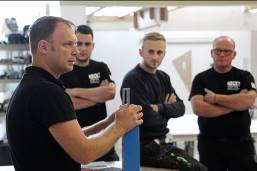 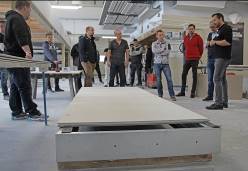 Michael Schmidt, Trockenbau-Trainer der Knauf Akademie, erklärt den Teilnehmern den Aufbau des Knauf Cubo Raum-in-Raum-Systems. (Foto: Knauf)Jede Menge neue Möglichkeiten. Stahlleichtbaukonstruktionen mit den Knauf Cocoon Transformer Profilen bieten dem Trockenbauprofi erweiterte Einsatzfelder. (Foto: Knauf)Knauf Gips KG (www.knauf.de)Die Knauf Gips KG, ein Unternehmen der Knauf Gruppe, ist spezialisiert auf Systeme für Trockenbau und Boden, Putz und Fassade. Knauf Trockenbau-Systeme sind ein Synonym für leistungsfähigen Schall-, Brand- und Wärmeschutz an Boden, Wand und Decke. Am Boden sorgen Knauf Fließ- und Nivellierestriche für den schnellen Baufortschritt. Zu den Knauf Putzen zählen Markenklassiker wie Rotband, MP75, SM700 oder Rotkalk. An der Fassade stehen die Wärmedämm-Verbundsysteme WARM-WAND für energieeffiziente Gestaltung. Neue Maßstäbe setzt die leichte, leistungsfähige und wirtschaftliche Knauf Außenwand.Knauf Gruppe (www.knauf.com, www.knauf-deutschland.de)Weltweit vereinfachen Knauf Bausysteme das Planen und Bauen, bieten Komplettlösungen und Qualitätssicherheit. Auf dem deutschen Markt ist Knauf vertreten durch die Unternehmen Knauf AMF (Decken-Systeme), Knauf Aquapanel (Trockenschüttungen, Innendämmung, veredelte Perlite), 
Knauf Bauprodukte (Profi-Lösungen für Zuhause), Knauf Gips (Trockenbau, Boden, Putz- und Fassadensysteme), Knauf Insulation (Dämmstoffe aus Steinwolle, Glaswolle und Holzwolle), Knauf Integral (Gipsfasertechnologie für Boden, Wand und Decke), Knauf PFT (Maschinentechnik, Anlagenbau), Knauf Design (Oberflächentechnologie), Marbos (Spezialbaustoffe für gebundene Pflasterbauweisen), Opitz Holzbau (Systemlieferant von Bauteilen für Wände, Decken und Dächer), Richter System (Trockenbausysteme) und Sakret Bausysteme (Trockenmörtel für Neubau und Sanierung).